Международный конкурс – фестиваль детского и юношеского творчества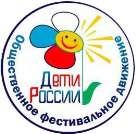 «Дорога к солнцу»При поддержке Общественного фестивального движения «Дети России» Фонда поддержки и развития детского и юношеского творчества «Лира», Место проведения республика Беларусь г.МинскС 6 по 8 мая 2022 г.Цели и Задачи конкурса.Выявление одаренных исполнителей с целью дальнейшего развития и поддержки их таланта и исполнительского мастерства.Приобщение талантливых участников к программам международного сотрудничества, установление творческих контактов, укрепление и поощрение дружеских связей детей и молодежи.Ознакомление участников конкурса с культурой и историей города пребывания.Повышение профессионального мастерства руководителей коллективов и педагогов (проведение семинаров, круглых столов, мастер-классов)Дата и место проведения:Конкурс проводится с 6 по 8 мая 2020 г.Участники фестиваля:Дети, молодёжь стран Европы, СНГ, России.Конкурс проходит по номинациям:-- хореографические коллективы (солисты, дуэты, малая форма, ансамбль)-- вокал (солисты, дуэты, ансамбли)-- театр мод-- сценическое искусство (театры ,чтецы, ансамбли чтецов)-- хоровое пение: народного, академического жанра.-- Цирковое искусство (Все номинации, кроме тех, которые связаны с воздухом и огнём)1.5. Стоимость участия в фестивалеЦелевой взнос с одного участника - 11500 рублей.руководителя, сопровождающего - 11500 рублей.Каждое 21-е место бесплатно.Если у коллектива есть бесплатные путевки (сертификаты), 21-е место считается от общего количества приезжающих за минусом числа путёвок, указанных в сертификате.Расчёт возможен как наличным, безналичным путём так и перечислением предоплаты.В стоимость целевого взноса включено:проживание (гостиницы города) 2-, 3-, 4-местные номера с удобствами в номере, возможны дополнительные места.питание (1 день – обед, ужин; 2 день – завтрак, обед, ужин; 3 день - завтрак).организация конкурса и его техническое обеспечение.культурная программа: дискотека для детей, вечер знакомств для руководителей.Встреча и проводы участников с ж/д вокзалов города , перемещения по программе фестиваля организованы на автобусах в сопровождении кураторов.Стоимость дополнительных суток с питанием 35 евро.Заселение в гостиницу с 14.00. Ранний заезд и заселение (при возможности) оплачивается дополнительно.Организационный взнос за участие в номинации:с ансамбля за участие в одной номинации - 6000 рублей,с дуэта - 3000 рублей,с солиста за каждую номинацию - 2000 рублей.театральный коллектив - 10000 рублейПрограмма фестиваля:мая.Заезд участников, встреча на ж/д вокзалах, размещение. Регистрация с 9.00-17.00Конкурсные просмотры Открытие фестиваляПитание: обед, ужин по индивидуальному графику.мая.Конкурсный день с 9.00 (согласно программе конкурсных выступлений) Экскурсии по предварительным заявкам.Питание: завтрак, обед, ужин по индивидуальному графику. Гала-концерт, Награждение с 20.00мая.Освобождение номеров до 12.00! Отъезд по графику.Экскурсии по предварительным заявкам. Завтрак по индивидуальному графику.1.9 За дополнительную плату участникам предоставляются следующие услуги:Экскурсии.Дополнительное питание.Просим регулярно поддерживать контакты с представительством оргкомитета: (88172)746406-тел/факс, detirossii35@mail.ru 89212576119 –офис,89211231806 – Светлана Николаевна, 89211231808 – Анастасия ВалерьевнаПолучить положение по номинациям и заполнить заявку можно на сайте: WWW.DETIROSSII.COMДо скорой встречи!